Calendar of Promo Classes in Russian as a foreign languageSeptember 20-30, 2021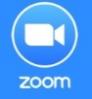 Join a Zoom meeting https://zoom.us/j/9885369108?pwd=L3plK2phelZ0OVIyWThMMTNUNm91dz09Conference ID: 988 536 9108Access code: P1XCimDate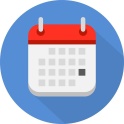 Topic 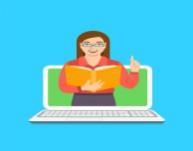 Teacher's nameLevel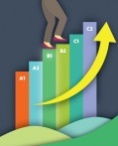 Start (Tomsk time)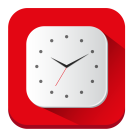 September 20thTomsk is a Siberian city of students Bokhonnaya Marina EvgenievnaА2+10.25-11.25September 20thWhat time is it now? Vorobyova Lyudmila VladimirovnaА0-А114.35-15.35September 21stShopping Anufrieva Marina AlexandrovnaA0-A114.30-15.30September 21stEducation in Russia Drozdova Olga AlexandrovnaА216.00-17.00September 22ndThe question "Whose?" Volkova Tatiana FedorovnaА110.00-11.00September 22ndPhraseologisms with the names of animals Bokhonnaya Marina EvgenievnaВ112.30-13.30September 22ndYour free time (prepositional case)Baldova Anastasia VyacheslavovnaА114.00-15.00September 22ndMy day at the university Slabukho Olesya AnatolyevnaА115.00-16.00September 22ndVerb TypePonkratova Ekaterina MikhailovnaА1-А218.00-19.00September 22ndPreparation for TRKI-1 (format, topics, tasks)Khustenko Anastasia AnatolyevnaВ122.30-23.30September 23 We read fractions (mathematics language)Slabuho Olesya AnatolevnaА114.00-15.00September 23 Health. How not to be sick?Drozdova Olga AlexandrovnaА216.00-17.00September 24th Volkswagen car. What's it like?(Russian for engineers)Kurikova Natalya VladimirovnaА214.00-15.00September 24th My family. My FriendsSlabukho Olesya AnatolyevnaА017.00-18.00September 24th Preparation for TRKI-2 (format, topics, tasks)Khustenko Anastasia AnatolyevnaВ222.30-23.30September 25th What is the weather today?Vorobyova Lyudmila VladimirovnaА0-А110.00-11.00September 27th Russian intonation:say "yes," but understand "no"Bokhonnaya Marina EvgenievnaА110.20-11.25September 27th Izba is a traditional Russian house Volodina Darya NikolaevnaА1+12.40-13.40September 27th Hobbies Ponkratova Ekaterina MikhailovnaА1-А218.00-19.00September 27th Tell Me About Me: Speaking Training Salosina Irina ViktorovnaВ1-В219.15-20.15September 27th Lezione introduttiva: brevi cenni sulla Russia e la sua lingua(Introductory lesson: brief information about Russia and the Russian language) Khustenko Anastasia AnatolievnaА022.30-23.30September 28th Famous people of modern RussiaDrozdova Olga AlexandrovnaА216.00-17.00September 28th What is my character: Speaking TrainingSalosina Irina ViktorovnaА2-В118.00-19.00September 29th Traditions and customs of the Russian peopleVolodina Daria NikolaevnaА1+12.40-13.40September 29th Russian for Engineers:How to describe processes and phenomena in nature?Kurikova Natalya VladimirovnaА214.00-15.00September 29th In a hotelAnufrieva Marina AlexandrovnaA0-A115.00-16.00September 30th Heroes of fairy tales Bokhonnaya Marina EvgenievnaА2+12.30-13.30September 30th My houseDrozdova Olga AlexandrovnaA0-A116.00-17.00